28 ΟΚΤΩΒΡΙΟΥ 1940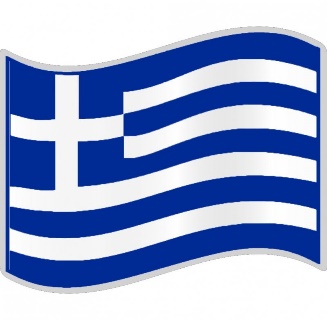 Το 1939 όλος ο κόσμος αναστατώθηκε από το Β΄ Παγκόσμιο Πόλεμο. Οι Γερμανοί και οι Ιταλοί συμμάχησαν και αποφάσισαν να κατακτήσουν ολόκληρο τον κόσμο. Είχαν πολύ στρατό, εξοπλισμένο με τα πιο σύγχρονα πολεμικά μέσα της εποχής εκείνης. Η Ιταλία ανέλαβε να κατακτήσει την Ελλάδα. Έτσι άρχισε τις προκλήσεις. ΢τις 15 Αυγούστου 1940 ένα ιταλικό υποβρύχιο βύθισε το ελληνικό πολεμικό πλοίο «Έλλη». Σα χαράματα της 28ης Οκτωβρίου 1940 ο Μουσολίνι, ο αρχηγός της Ιταλίας, έστειλε τον Ιταλό πρεσβευτή Γκράτσι στο σπίτι του πρωθυπουργού της Ελλάδας, Ιωάννη Μεταξά. Του ζήτησε να παραδώσει την Ελλάδα στον ιταλικό στρατό. Ο Μεταξάς, και μαζί του όλοι οι Έλληνες απάντησαν: - ΟΧΙ! Δε θα σας παραδώσουμε την Ελλάδα. Θα πολεμήσουμε και θα υπερασπίσουμε με όλες μας τις δυνάμεις τα ελληνικά εδάφη. - Μια χούφτα άνθρωποι πώς θα μπορέσετε να τα βάλετε με μια τρανή αυτοκρατορία; ρώτησε ο Γκράτσι. - Σους Έλληνες δεν τους τρομάζουν οι δυνάμεις του εχθρού. Ξέρουν να πολεμούν για την ελευθερία τους, ήταν η απάντηση. Σο πρωί οι Ιταλοί άρχισαν να βομβαρδίζουν τα ελληνικά φυλάκια που βρίσκονταν στην οροσειρά της Πίνδου. Ο πόλεμος άρχισε! ΢την Αθήνα και στις άλλες πόλεις, ο κόσμος ξυπνούσε με τον ήχο των σειρήνων. Κηρύχτηκε επιστράτευση. Σα πανηγύρια στους δρόμους θύμιζαν μάλλον στιγμές ευτυχίας κι όχι πολέμου. Όλος ο κόσμος έτρεχε να καταταγεί και να πολεμήσει. Οι Έλληνες στρατιώτες πολέμησαν σαν λιοντάρια. ΢την Κορυτσά, στους Αγίου ΢αράντα, στο Σεπελένι, στο Αργυρόκαστρο και στα χιονισμένα βουνά της Πίνδου έγραψαν χρυσές σελίδες ηρωισμού και λεβεντιάς. Ο βαρύς χειμώνας, η παγωνιά και το χιόνι που σκέπαζε τα βουνά της Πίνδου ταλαιπωρούσε αφάνταστα τους στρατιώτες των δύο αντιπάλων. Σα κρυοπαγήματα και οι θάνατοι από το κρύο ήταν πολύ συχνά. Όλοι αντιστάθηκαν σ’ αυτό τον πόλεμο. Οι γυναίκες, τα παιδιά και οι γέροι βοήθησαν τους πολεμιστές με κάθε τρόπο. Οι γυναίκες έπλεκαν φανέλες και κάλτσες για τους στρατιώτες. Οι Ηπειρώτισσες γυναίκες κουβαλούσαν στα χιονισμένα βουνά πολεμοφόδια και τρόφιμα για τους στρατιώτες. Σα μικρά παιδιά έπαιρναν μηνύματα ή κουβαλούσαν τροφές και πολεμοφόδια στον ανίκητο ελληνικό στρατό. Οι Ιταλοί δεν κατάφεραν να μπουν στην Ελλάδα. Αναγκάστηκαν να ζητήσουν βοήθεια από τους συμμάχους τους τους Γερμανούς. Ο Χίτλερ έστειλε τότε τα στρατεύματά του για να βοηθήσουν τους Ιταλούς. ΢τις 6 Απριλίου 194 οι Γερμανοί στρατιώτες, εξοπλισμένοι με τα πιο σύγχρονα όπλα, επιτέθηκαν και κατέκτησαν την Ελλάδα. Τότε άρχισε στην Ελλάδα η μαύρη περίοδος της Κατοχής. Οι Γερμανοί σκόρπισαν παντού την πείνα, τα βασανιστήρια, τη φτώχια. Τουφέκιζαν αθώους. Έκαιγαν και λεηλατούσαν χωριά. Χιλιάδες έλληνες πέθαιναν από την πείνα, αβοήθητοι στους δρόμους. Σα συσσίτια που οργανώθηκαν από τον Ερυθρό ΢ταυρό, έκαναν κάπως πιο υποφερτή την κατάσταση. Οι Έλληνες σε όλη τη διάρκεια της σκλαβιάς, δε σταμάτησαν να αγωνίζονται. Οργανώθηκε γρήγορα ένοπλη αντίσταση. Η ευλογημένη ώρα της απελευθέρωσης έφτασε στις 12 Οκτωβρίου του 1944. Ο επικός αγώνας των Ελλήνων στα βουνά της Πίνδου παραμένει στην ιστορία ως σημείο αναφοράς και τιμής. Είναι χαρακτηριστικά το δημοσίευμα μιας αγγλικής εφημερίδας: «Από τώρα και στο εξής δε θα λέμε ότι οι Έλληνες πολεμούν σαν ήρωες αλλά ότι οι ήρωες πολεμούν σαν Έλληνες». Ασκήσεις :1. Να κυκλώσεις την σωστή απάντηση Γιατί γιορτάζουμε την 28η Οκτωβρίου 1940 ;Α) Γιατί αρχίζει ο Β’ παγκόσμιος πόλεμος Β) Γιατί αρχίζει ο Α’ παγκόσμιος πόλεμος Γ) Γιατί ο Ιωάννης Μεταξάς δεν άφησε τους Ιταλούς να πάρουν την Ελλάδα 2. Βάλε Σ αν είναι σωστό και Λ αν είναι λάθος  Α) Οι γυναίκες και τα παιδιά απλά κρυβόντουσαν κατά την  διάρκεια του πολέμου .Β) Ο καιρός ήταν πολύ καλός στα βουνά της Αλβανίας Γ) Ο Μουσολίνι έστειλε τον Ιταλό πρεσβευτή Ντούτσε στο σπίτι του πρωθυπουργού της Ελλάδας, Ιωάννη Μεταξά.Δ) . Απελευθερωθήκαμε από τους Γερμανούς  στις 12 Οκτωβρίου του 1944